Memoriu de Prezentare Anexa nr. 5E la procedură, conform Legii nr. 292 / 2018 Întocmit in vederea obținerii acordului de mediu pentru proiectulAmplasare puncte subterane de colectare a deșeurilor din Năvodari Denumirea Proiectului	„Amplasare puncte subterane de colectare a deșeurilor din Năvodari” Titular- Numele: S.C. Polaris Mediu S.r.l pentru Orasul Navodari- Adresa poştală: - Str. Carierei nr. 41, oraș Tg. Jiu, jud. Gorj, CUI Ro 17617346, J18/683/2007, 	- Str. Tineretului nr. 3, Oras Navodari, Jud. Constanta- Numărul de telefon, de fax şi adresa de e-mail, adresa paginii de internet;tel: 0733-102899, tel: 0241-761 603, fax: 0241-761 606, secretariat@primaria-navodari.ro- Numele persoanelor de contact: - director/ /administrator : Filip Geanina reprezentant S.C. Polaris Mediu S.r.l- responsabil pentru protecţia mediului: Descrierea caracteristicilor fizice ale intregului proiect -Rezumatul proiectului	Prezentul proiect face referire la lucrările de amplasare a 19 platforme gospodaresti subterane de colectare a deseurilor menajere din Orașul Navodari.Acestea sunt realizate din elemente prefabricate care se montează pe amplasamentul indicat de beneficiar si se compun din 2 părți : 	1. - cuva de beton care are rol de element de protecție a sistemului hidraulic de ridicare a platformelor si care  totodata are rol de element structural in cadrul constructiei fiind format din 5 elemente de beton asamblate intre ele in fabrica. Acesta cuvă mai are rolul de a impiedica scurgerea levigatului in sol fiind realizata din beton de clasa superioara si verificata etanseitatea acesteia inaintea amplasarii in sol.	2. - platforma metalica inferioara și superioara care au rolul de amplasare a containerelor de colectare ( plarforma inferioara) și acces la gurile de colectare ( platforma superioara). Acestea sunt realizate din elemente metalice zincate si sunt realizate in fabrica, fiind montate ulterior in interiorul cuvei de beton.	Cele 2 elemente componente se livrează și se amplaseaza de către firme specializate conform planurilor de fundare puse la dispoziție. Datorită sistemului tehnic propus nu necesita racord la nici un fel de utilitati, actionarea platformelor facandu-se hidraulic prin cuplarea la auto-gunoiera operatorului de salubritate. - Justificarea necesităţii proiectului:	Realizarea acestui proiect este necesara datorită normelor sanitare în vigoare care impun limite de 10m intre spatiile locuite și punctele de colectare a deseurilor, limite care în cele mai multe cazuri nu se pot respecta în interiorul oraselor. De asemenea aplasarea subterana a acestor puncte de colectare reduce mirosul neplăcut, aspectul inestetic cât și accesul persoanelor neautorizate la recipientii de colectare facilitand igienizarea zonelor unde sunt amplasate si aducand un confort locatarilor din zonaTotodata platformele subterane de colectare a deseurilor dispun de 4 containere de 1100 l separate din punct de vedere al gurii de colectare, lucru care face posibila colectarea selectiva a deseurilor acolo unde este cazul. – Valoarea investițieiValoarea investiției este de 1.015.500,00 lei fara TVA – Perioada de implementare propusăPerioada de implementare este de 12 luni începand cu Ordinul de începere - Planşe reprezentând limitele amplasamentului proiectului inclusiv orice suprafaţă de  teren solicitată pentru a fi folosită temporar (planuri de situaţie şi amplasamente)Amplasament_01A.01 _Plan de incadrare în zona – Str. Dobrogei, parcare zona Bl. 53A.02 _Plan de situatie – Str. Dobrogei, parcare zona Bl. 53Amplasament_02A.01 _Plan de incadrare în zona –Parcare zona blocuri Bl.16 est, 17 est, 20 estA.02 _ Plan de situatie –Parcare zona blocuri Bl.16 est, 17 est, 20 estAmplasament_03A.01 _Plan de incadrare în zona – Aleea Orizontului PT2, parcare zona Bl. T3A.02 _Plan de situatie – Aleea Orizontului PT2, parcare zona Bl. T3Amplasament_04A.01 _Plan de incadrare în zona – Aleea Orizontului - Parc Midiei, Bl. H5, H4, H2A.02 _Plan de situatie general– Aleea Orizontului - Parc Midiei, Bl. H5, H4, H2A.03 _Plan de situatie zona 1– Aleea Orizontului - Parc Midiei, Bl. H5, H4, H2A.04 _Plan de situatie zona 2– Aleea Orizontului - Parc Midiei, Bl. H5, H4, H2Amplasament_05A.01 _Plan de incadrare în zona – Parcare Aleea Ghioceilor, zona Bl.7 ChimieA.02 _Plan de situatie – Parcare Aleea Ghioceilor, zona Bl.7 ChimieAmplasament_06A.01 _Plan de incadrare în zona – Aleea Liliacului, parcare zona Bl.3 SudA.02 _Plan de situatie – Aleea Liliacului, parcare zona Bl.3 SudAmplasament_07A.01 _Plan de incadrare în zona – Parcare Zona Bl. C4, O7A.02 _Plan de situatie – Parcare Zona Bl. C4, O7Amplasament_08A.01 _Plan de incadrare în zona – Str. Ogorului, Tronson II, Bl. RA6A.02 _Plan de situatie general – Str. Ogorului, Tronson II, Bl. RA6A.03 _Plan de situatie– Str. Ogorului, Tronson II, Bl. RA6Amplasament_09A.01 _Plan de incadrare în zona – Parcare PT1, bl.30 est, bl. 31est , bl.37 estA.02 _Plan de situatie– Parcare PT1, bl.30 est, bl. 31est , bl.37 estAmplasament_10A.01 _Plan de incadrare în zona – Camin Legmas bl. G1 , bl. CN6A.02 _Plan de situatie– Camin Legmas bl. G1 , bl. CN6Amplasament_11A.01 _Plan de incadrare în zona – Zona Bl. CP-uri, str. Nucilor vizavi de Biserica Sf. NiconaleA.02 _Plan de situatie– Zona Bl. CP-uri, str. Nucilor vizavi de Biserica Sf. Niconale – Descrierea caracteristicilor fizice ale întregului proiect, forme fizice ale proiectului (planuri, clădiri, alte structuri, materiale de construcţie etc.)- Profilul şi capacităţile  de producţie:Proiectul propus are ca obiectiv amenajarea de puncte gospodaresti de colectare a deseurilor menajere în orașul  Năvodari, amplasate subteran.- Descrierea instalaţiei şi a fluxurilor tehnologice existente pe amplasamentNu este cazul- Descrierea proceselor de producţie ale proiectului propus, în funcţie de specificul investiţiei, produse şi subproduse obţinute, mărimea, capacitatea;	Nu este cazul- Materiile prime, energia şi combustibilii utilizaţi, cu modul de asigurare a acestora;	Nu este cazul- Racordarea la reţelele utilitare existente în zonă;	Nu este cazul. Constructia nu necesita racord la nici un fel de utilitati.- Descrierea lucrărilor de refacere a amplasamentului în zona afectată de execuţia investiţiei;Pământul rezultat din excavarea spațiului necesar amplasarii platformelor subterane se va transporta de către un operator local la spatii amenajate special, destinate depozitarii de deseuri rezultate din construcții. După amplasarea elementului de beton din componenta platformelor subterane se va realiza un strat de drenaj al apei meteorice, drenaj compus din pietris compactat pe o latime de aproximativ 20 cm. La partea superioata platformele dispun de un spațiu circulabil pietonal care se va finisa în funcție de materialele existente/predominante în zona ( pavaj, beton , asfalt etc)- Căi noi de  acces sau schimbări ale celor existentePlatformele se amplaseaza lângă caile de acces deja existente, în cele mai multe cazuri chiar pe amplasamentul actualelor spatii de colectare. În cazul în care platformele se amplaseaza pe spatiile circulabile ( trotuare/parcari) acestea nu restrictioneaza accesul persoanelor deoarece partea superioara este circulabila.- Resursele naturale folosite în construcţie şi funcţionare	Nu este cazul- Metode folosite în construcţie/demolare:Sapaturile se realizeaza mecanic cu ajutorul unui utilaj specializat (excavator / buldo-excavator) si amplasarea platformelor se face cu ajutorul unei macarale care are rolul de a ridica si pozitiona elementele prefabricate ale platformei.- Planul de execuţie cuprinzând faza de construcţie, punerea în funcţiune,exploatare, refacere şi folosire ulterioară,Executia lucrarilor se va desfasura în ordinea stabilită de proiectant și executant, începând cu predarea amplasamentului de către beneficiar, și continuand du fazele de execuție după cum urmează:	1. trasarea perimetrului sapaturii	2. executarea sapaturii de către persoane autorizate	3. verificarea cotei de fundare	4. compactarea și pregatirea terenului pentru montaj	5. montajul structurii de beton și a celei metalice	6. realizarea stratului de drenaj perimetral constructiei	7. închiderea și finisarea perimatrala	8. testarea echipamentului	9. recepția constructiei- Relaţia cu alte proiecte existente sau planificate	Nu este cazul- Detalii privind alternativele care au fost luate în considerare	S-a studiat alternativa amplasarii de puncte subterane individuale de volum mai mare 3.0 mc care sa deserveasaca un numar mai mare de locatari insa implementarea si utilizarea lor implica costuri de operare mai mari, iar utilizarea lor devine geoaie datorita numarului maire de locatari arondati fiecarui punct.- Alte activităţi care pot apărea ca urmare a proiectului (ex. extragerea de agregate, asigurarea unor noi surse de apă, surse sau linii de transport a energiei, creşterea numărului de locuinţe, eliminarea apelor uzate şi a deşeurilor).	Nu este cazul- Alte autorizaţii cerute  pentru proiect.	Nu este cazulDescrierea lucrarilor de demolare necesare:Planul de execuție a lucrarilor de demolare, refacere și folosire ulterioară a terenului;Nu sunt necesare lucrari de demolare. In zonele unde terenul este amenajat ( parcuri, parcri sau spatii verzi) se va readuce terenul la starea lui initiala dupa amplasarea constructiei.Descrierea lucrarilor de refacere a amplasamentului:Acolo unde este cazul refacerea amplasamentului se va realiza prin readucerea lui la starea initiala prin folosirea aceluias tip de materiale si finisajeCai noi de acces sau schimbari ale celor existente, după caz;Platformele se amplaseaza lângă caile de acces deja existente, în cele mai multe cazuri chiar pe amplasamentul actualelor spatii de colectare. În cazul în care platformele se amplaseaza pe spatiile circulabile acestea nu restrictioneaza accesul persoanelor deoarece sunt pietonal – carosabileMetode folosite in demolare:Acolo unde este cazul se vor folosi utilaje pentru spargerea asfaltului / betonului rutir existent ( ex: parcari, spatii circulabile etc)Detalii privind alternativele care au fost luate în considerare;Nu este cazul. Solutii alternative de dezafectare/demolare a construcțiilor existente nu sunt fezabile și nu au fost luate in calculAlte activitați care pot apărea ca urmare a demolării ( de exemplu, eliminarea deșeurilor)Eliminarea deșeurilor provenite din demolari ( daca este cazul) se vor realiza prin depozitarea acestora in containere speciale de moloz, sau incarcarea lor direct in autovehicule de transport deseu, și depozitarea lor la spații autorizate și amenajate conform pentru depozitarea deșeurilor din construcții. In urma demolarilor nu rezultă materiale periculoase ce necesită un regim special de tratare și depozitare.Descrierea amplasării proiectului- Distanţa faţă de graniţe pentru proiectele care cad sub incidenţa Convenţiei privind evaluarea impactului asupra mediului în context transfrontieră, adoptată la Espoo la 25 februarie 1991, ratificată prin Legea nr. 22/2001. 	Nu este cazul- Localizarea amplasamentului în raport cu patrimoniul cultural potrivit Listei monumentelor istorice, actualizată, aprobată prin Ordinul ministrului culturii şi cultelor nr. 2.314/2004, cu modificările ulterioare, şi Repertoriului arheologic naţional prevăzut de Ordonanţa Guvernului nr. 43/2000 privind protecţia patrimoniului arheologic şi declararea unor situri arheologice ca zone de interes naţional, republicată, cu modificările şi completările ulterioare;Nu este cazul - Hărţi, fotografii ale amplasamentului care pot oferi informaţii privind caracteristicile fizice ale mediului, atât naturale cât şi artificiale, şi alte informaţii privind:  - Folosinţele actuale şi planificate ale terenului atât pe amplasament cât şi pe zone adiacente acestuia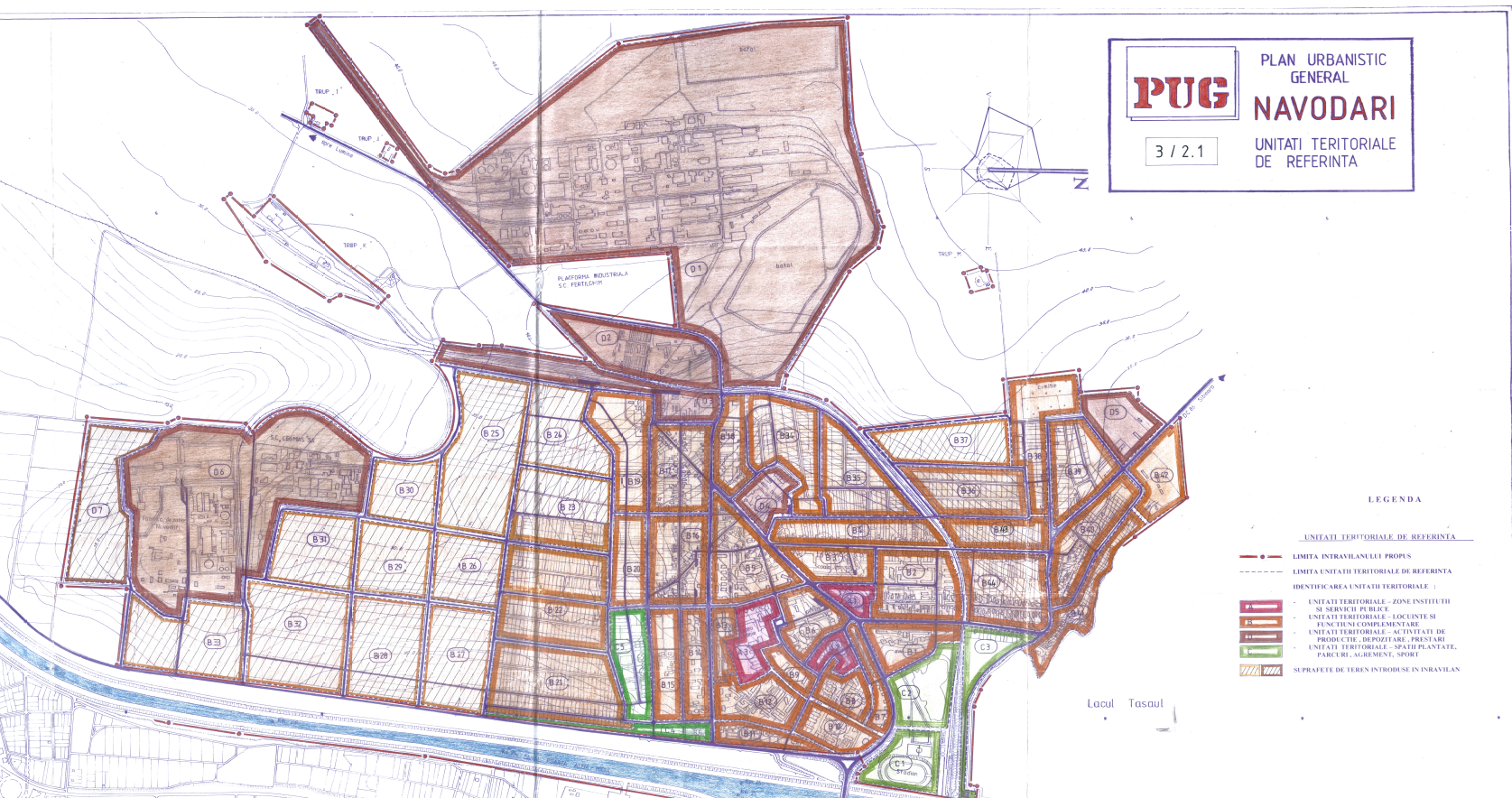 Terenul se gaseste in intravilanul orasului Nșvodari, Trup A conform P.U.G. aprobat prin H.C.L. 254/20.12.2012; HCL 33/24.02.2012; HCL 161/13.10.2008; HCL 71/21.04.2011; HG 903/2012 . - Politici de zonare şi de folosire a terenului;	categotia de folosinta a terenului – Domeniu Public conf. HCL 412/22.12.2016- Arealele sensibile;	Nu este cazul- Coordonatele geografice ale amplasamentului proiectului, care vor fi prezentate sub formă de vector în format digital cu referinţă geografică, în sistem de proiecţie naţională Stereo 1970Amplasament_01- Str. Dobrogei, parcare zona Bl. 53Amplasament_02_ Parcare zona blocuri Bl.16 est, 17 est, 20 est      Punct colectare 1.      Punct colectare 2.    Punct colectare 3.Amplasament__ 03_ Aleea Orizontului PT2, parcare zona Bl. T3Amplasament_04_ Aleea Orizontului - Parc Midiei, Bl. H5, H4, H2      Punct colectare 1.      Punct de colectare 2.Amplasament_5_ Parcare Aleea Ghioceilor, zona Bl.7 ChimieAmplasament_6_ Aleea Liliacului, parcare zona Bl.3 SudAmplasament_7_ Parcare Zona Bl. C4, O7Amplasament_8_ parcare str. Albatros bloc B1, 33ESTAmplasament_9_ Parcare PT1, bl.30 est, bl. 31est , bl.37 estAmplasament_10_ Camin Legmas bl. G1 , bl. CN6Amplasament_11_ Zona Bl. CP-uri, str. Nucilor vizavi de Biserica Sf. Niconale- Detalii privind orice variantă de amplasament care a fost luată în considerare.	Nu este cazuDescrierea tuturor efectelor semnificative posibile asupra mediului ale proiectului, în limita informațiilor disponibile:Surse de poluanţi şi instalaţii pentru reţinerea, evacuarea şi dispersia poluanţilor în mediu Protecţia calităţii apelor:sursele de poluanţi pentru ape, locul de evacuare sau emisarul;		Nu este cazulstaţiile şi instalaţiile de epurare sau de preepurare a apelor uzate prevăzute.		Nu este cazulProtecţia aerului: sursele de poluanţi pentru aer, poluanţi;			Nu este cazulinstalaţiile pentru reţinerea şi dispersia poluanţilor în atmosferă.			Nu este cazulProtecţia împotriva zgomotului şi vibraţiilor:sursele de zgomot şi de vibraţii;			Nu este cazulamenajările şi dotările pentru protecţia împotriva zgomotului şi vibraţiilor.			Nu este cazulProtecţia împotriva radiaţiilor:sursele de radiaţii;			Nu este cazulamenajările şi dotările pentru protecţia împotriva radiaţiilor.			Nu este cazulProtecţia solului şi a subsolului:sursele de poluanţi pentru sol, subsol şi ape freatice;		Datorită naturii constructive platformele sunt prevazute a fi impermeabile, eliminand posibilitatea scurgerilor sau a infiltrarilor în sol a levigaturlui. Acest lucru este certificat prin teste de impermeabilitate facute la cuva de beton.lucrările şi dotările pentru protecţia solului şi a subsolului.		Se propune realizarea unui strat de drenaj în jurul platformelor, drenaj care sa capreze și sa dirijeze apele meteorice. Drenajul se realizeaza prin intermediul unui strat de pietris amplasat perimetral constructiei. Platformele mai sunt prevazute la partea superioara cu o membrana de cauciuc/neopren care etanseizeaza cuvele de beton și împiedica infiltratiile.Protecţia ecosistemelor terestre şi acvatice:identificarea arealelor sensibile ce pot fi afectate de proiect;		Situl arheologic “ Platou Columbia”, in aceasta zona sunt amplasate un numar de 8 platforme care necesita lucrari de descarcare de sarcina arheologica. Toate lucrarile vor fi facute sub supravegherea unui arheoloc, conform indicatiilor si masurilor de escavare indicare de acesta.lucrările, dotările şi măsurile pentru protecţia biodiversităţii, monumentelor naturii şi ariilor protejate.		Nu este cazulProtecţia aşezărilor umane şi a altor obiective de interes public:identificarea obiectivelor de interes public, distanţa faţă de aşezările umane, respectiv faţă de monumente istorice şi de arhitectură, alte zone asupra cărora există instituit un regim de restricţie,  zone de interes tradiţional etc.;Tinand cont de numarul mare de amplasamente studiate se poate spune ca amplasarea acestora se va face prepounderent in zone de locuit, fie in apropierea locuintelor colective – blocuri, fie in zone de colectare  din cartiere rezidentiale sau institutii publice. Protectia zonelor de locuit se realizeaza prin colectarea deseurilor in subteran, lucru crae duce la reducerea sau chiar eliminarea mirosurilor generate de acestea si imbunatatirea aspectului vizual al zonelor. Gospodărirea deşeurilor generate pe amplasament:tipurile şi cantităţile de deşeuri de orice natură rezultate;	Constructiile propuse nu genereaza deseuri, rolul lor fiinde de colectare temporara a acestoramodul de gospodărire a deşeurilor.	Deseurile colectate se vor ridica de operatorul de salubritate local și depozitate conform normativelor în vigoare și a normativului de salubritate publica existent.Gospodărirea substanţelor şi preparatelor chimice periculoase:substanţele şi preparatele chimice periculoase utilizate şi/sau produse;		Nu este cazulmodul de gospodărire a substanţelor şi preparatelor chimice periculoase şi asigurarea condiţiilor de protecţie a factorilor de mediu şi a sănătăţii populaţiei.		Nu este cazulUtilizarea resurselor naturale, în special a solului, a terenurilor, a apei şi a biodiversităţii.Amplasarea punctelor de colectare nu utilizeaza decat resursa terenurilor printr-o amprenta la sol de 9.0mp / punct de colectare ( 1.75m x 5.15 m). Tinand cont de amplasarea in subteran putem spune ca 80% din aceasta suprafata se poate re-utiliza ca spatiu circulabil deoarece platforma este prevazuta la partea superioara cu o zona circulabila placata cu pavaj.Descrierea aspectelor de mediu susceptibile a fi afectate în mod semnificativ de proiect::impactul asupra populaţiei, sănătăţii umane, biodiversităţii (acordând o atenţie specială speciilor şi habitatelor protejate), conservarea habitatelor naturale, a florei şi a faunei sălbatice, terenurilor, solului, folosinţelor, bunurilor materiale, calităţii şi regimului cantitativ al apei, calităţii aerului, climei (de exemplu, natura şi amploarea emisiilor de gaze cu efect de seră), zgomotelor şi vibraţiilor, peisajului şi mediului vizual, patrimoniului istoric şi cultural şi asupra interacţiunilor dintre aceste elemente. Natura impactului (adică impactul direct, indirect, secundar, cumulativ, pe termen scurt, mediu şi lung, permanent şi temporar, pozitiv şi negativ);. 	Impactul asupra populatiei, sănătății umane, faunei și florei etc. este unul pozitiv, venind în intampinarea problemelor legate igiena și salubritatea punctelor de colectare, lucru care se reflecta direct asupra mediului inconjurator. Pozitionarea lor în subteran reduce mirosul deranjant generat de punctele de colectare clasice, elimina în mare parte acumularea de apa meteorica sau pluviala și reduce în totalitate accesul persoanelor neautorizate în interiorul incintelor. Datorită faptului ca structura este impermeabila, împiedica scurgerea și infiltrarea în sol a eventualelor acumulari de levigat, sau substante periculoare provenite din colectarea deseurilor nemenajere.	Tot datorită sistemului constructiv se împiedica într-o mare măsura accesul animalelor și al rozatoarelor, reducand astfel posibilitățile de transmirete a infectiilor. Igienizarea periodica a spatiilor de colectarea este mult mai facila și se poate realiza într-un procent mult mai mare decât în cazul spatiilor amplasate suprateran.Având în vedere schimbarile climatice conform circularei Ministerului Mediului, Apelor si Padurilor nr. DGEICPSC/108047/08.08.2023, pct. 1 lit. a) si lit.b) facem prezizarea că proiectul implementează cele mai bune tehnici privind impactul asupra sănătății umane, platformele subterane destinate depozitării deșeurilor sunt acoperite și etanșe eliminând disconfortul produs de mirosul deșeurilor până la ridicarea acestora de operatorul de salubritate, elimină posibilitatea împrăștierii deșeurilor (de oameni, animale, păsăsri, vânt, viscol, etc) generate de populație și agenții economici arondați la aceste puncte de colectare și asigură eliminarea fenomenului de îngheț a deșeurilor pe perioada anotimpului rece, fiind protejate de adâncimea de îngheț la care sunt construite. În concluzie proiectul prin modul cum a fost gândit și a tehnicilor de implementare a acestuia, este deja adaptat la posibile evenimente extreme.Extinderea impactului (zona geografică, numărul populaţiei/ habitatelor/ speciilor afectate)		Impactul asupra zonei este unul benefic ducand la o igienizare si o organizare a colectarii deseurilor menajere lucru care se va reflecta in curatirea si salubrizarea zonelor de locuit si a mediului inconjurator. Magnitudinea şi complexitatea impactului		Magnitudinea si complexitatea impactului este de marime mica datorita numarului de puncte de colectare si a zonei centrale pe care se doreste implementarea lor. Astfel se elimina o mare parte din punctele de colectare insalubre si neconforme, ducand la realizarea unui impact pozitiv asupra mediului inconjuratorProbabilitatea impactului		Probabilitatea impactului pozitiv este una ridicata deoarece aduce imbunatatiri de ordin estetic si contribuie la igienizarea si intretinerea zoneiDurata, frecvenţa şi reversibilitatea impactului		Impactul asupra mediului este imediat si de durata medie, tinand cont de durata de exploatare de 10 ani a punctelor de colectare. Reversibilitatea impactului sepoate realiza daca dupa durata de exploatare a punctelor de colectare se renunta la acestea si se reia colectarea clasica in puncte supraterane, lucru care nu este recomandat si nici benefic asupra mediului. Măsurile de evitare, reducere sau ameliorare a impactului semnificativ asupra mediului		Nu este cazulNatura transfrontieră a impactului.		Nu este cazulPrevederi pentru monitorizarea mediului - dotări şi măsuri prevăzute pentru controlul emisiilor de poluanţi în mediu, inclusiv pentru conformarea la cerinţele privind monitorizarea emisiilor prevăzute de concluziile celor mai bune tehnici disponibile aplicabile. Se va avea în vedere ca implementarea proiectului să nu influenţeze negativ calitatea aerului în zonădotări şi măsuri prevăzute pentru controlul emisiilor de poluanţi în mediu;		Nu este cazul. Platformele subterane de colectare a deseurilor nu permit emisiile de poluanti în mediu, acestea fiind etanse.Legătura cu alte acte normative şi/sau planuri/ programe/ strategii/ documente de planificareJustificarea încadrării proiectului, după caz, în prevederile altor acte normative naţionale care transpun legislaţia Uniunii Europene: Directiva 2010/75/UE (IED) a Parlamentului European şi a Consiliului din 24 noiembrie 2010 privind emisiile industriale (prevenirea şi controlul integrat al poluării), Directiva 2012/18/UE a Parlamentului European şi a Consiliului din 4 iulie 2012 privind controlul pericolelor de accidente majore care implică substanţe periculoase, de modificare şi ulterior de abrogare a Directivei 96/82/CE a Consiliului, Directiva 2000/60/CE a Parlamentului European şi a Consiliului din 23 octombrie 2000 de stabilire a unui cadru de politică comunitară în domeniul apei, Directiva-cadru aer 2008/50/CE a Parlamentului European şi a Consiliului din 21 mai 2008 privind calitatea aerului înconjurător şi un aer mai curat pentru Europa, Directiva 2008/98/CE a Parlamentului European şi a Consiliului din 19 noiembrie 2008 privind deşeurile şi de abrogare a anumitor directive, şi altele).Nu este cazulSe va menţiona planul/programul/strategia/documentul de programare/planificare din care face proiectul, cu indicarea actului normativ prin care a fost aprobat	Nu este cazul	Lucrări necesare organizării de şantierDescrierea lucrărilor necesare organizării de şantier;	Nu este necesara organizarea de santier. Amplasarea platformelor subterane necesita doar lucrări de sapatura și terasament, urmate de lucrări de montare a elementelor prefabricate.Pentru lucrările de săpături se prevede încărcarea sau depozitarea pământului excavat în containere speciale destinate transportului de resturi provenite din construcții ( moloz ), urmând ca acesta să fie depozitat de o firma de salubritate conform normativelor în vigoare și conform regulamentului de salubritate zonal.Localizarea organizării de şantier;	Nu este cazulDescrierea impactului asupra mediului a lucrărilor organizării de şantier;	Impactul este unul foarte scazut datorita faptului ca lucrarile nu necesita o organizare de santier propriu zisa ci doar o depozitare temporata ( daca este cazul) a pamantului si molozului excavat. In cele mai multe dintre cazuri evacuarea pamantului si a deseurilor din ecavatii ( pietre sau moloz) se face direct fara a fi nevoie de depozitare.Surse de poluanţi şi instalaţii pentru reţinerea, evacuarea şi dispersia poluanţilor în mediu în timpul organizării de şantier;	Nu este cazulDotări şi măsuri prevăzute pentru controlul emisiilor de poluanţi în mediu.	Nu este cazulLucrări de refacere a amplasamentului la finalizarea investiţiei, în caz de accidente şi/sau la încetarea activităţii, în măsura în care aceste informaţii sunt disponibilelucrările propuse pentru refacerea amplasamentului la finalizarea investiţiei, în caz de accidente şi/sau la încetarea activităţii;Nu este cazulaspecte referitoare la prevenirea şi modul de răspuns pentru cazuri de poluări accidentale;Nu este cazulaspecte referitoare la închiderea/dezafectarea/demolarea instalaţiei;Nu este cazulmodalităţi de refacere a stării iniţiale/reabilitare în vederea utilizării ulterioare a terenului.Lucrările de amenajare/refacere a amplasamentului se fac de către montator și constau în curatarea și nivelarea perimetrului din jurul platformei în măsura în care acesta a fost folosit / deteriorat. Prin modalitatea de montare/amplasare a platformelor subterane nu se aduc modificari majore la amplasament, acestea fiind amplasate de regula in zone deja amenajate pentru colectarea deseurilor menajere si reciclabile.Anexe - piese desenatePlanul de încadrare în zonă a obiectivului şi planul de situaţie, cu modul de planificare a utilizării suprafeţelor; formele fizice ale proiectului (planuri, clădiri, alte structuri, materiale de construcţie şi altele); planşe reprezentând limitele amplasamentului proiectului, inclusiv orice suprafaţă de teren solicitată pentru a fi folosită temporar (planuri de situaţie şi amplasamente);Amplasament_01A.01 _Plan de incadrare în zona – Str. Dobrogei, parcare zona Bl. 53A.02 _Plan de situatie – Str. Dobrogei, parcare zona Bl. 53Amplasament_02A.01 _Plan de incadrare în zona –Parcare zona blocuri Bl.16 est, 17 est, 20 estA.02 _ Plan de situatie –Parcare zona blocuri Bl.16 est, 17 est, 20 estAmplasament_03A.01 _Plan de incadrare în zona – Aleea Orizontului PT2, parcare zona Bl. T3A.02 _Plan de situatie – Aleea Orizontului PT2, parcare zona Bl. T3Amplasament_04A.01 _Plan de incadrare în zona – Aleea Orizontului - Parc Midiei, Bl. H5, H4, H2A.02 _Plan de situatie general– Aleea Orizontului - Parc Midiei, Bl. H5, H4, H2A.03 _Plan de situatie zona 1– Aleea Orizontului - Parc Midiei, Bl. H5, H4, H2A.04 _Plan de situatie zona 2– Aleea Orizontului - Parc Midiei, Bl. H5, H4, H2Amplasament_05A.01 _Plan de incadrare în zona – Parcare Aleea Ghioceilor, zona Bl.7 ChimieA.02 _Plan de situatie – Parcare Aleea Ghioceilor, zona Bl.7 ChimieAmplasament_06A.01 _Plan de incadrare în zona – Aleea Liliacului, parcare zona Bl.3 SudA.02 _Plan de situatie – Aleea Liliacului, parcare zona Bl.3 SudAmplasament_07A.01 _Plan de incadrare în zona – Parcare Zona Bl. C4, O7A.02 _Plan de situatie – Parcare Zona Bl. C4, O7Amplasament_08A.01 _Plan de incadrare în zona – Str. Ogorului, Tronson II, Bl. RA6A.02 _Plan de situatie general – Str. Ogorului, Tronson II, Bl. RA6A.03 _Plan de situatie– Str. Ogorului, Tronson II, Bl. RA6Amplasament_09A.01 _Plan de incadrare în zona – Parcare PT1, bl.30 est, bl. 31est , bl.37 estA.02 _Plan de situatie– Parcare PT1, bl.30 est, bl. 31est , bl.37 estAmplasament_10A.01 _Plan de incadrare în zona – Camin Legmas bl. G1 , bl. CN6A.02 _Plan de situatie– Camin Legmas bl. G1 , bl. CN6Amplasament_11A.01 _Plan de incadrare în zona – Zona Bl. CP-uri, str. Nucilor vizavi de Biserica Sf. NiconaleA.02 _Plan de situatie– Zona Bl. CP-uri, str. Nucilor vizavi de Biserica Sf. NiconaleSchemele-flux pentru procesul tehnologic şi fazele activităţii, cu instalaţiile de depoluare:	Nu este cazulschema-flux a gestionării deşeurilor.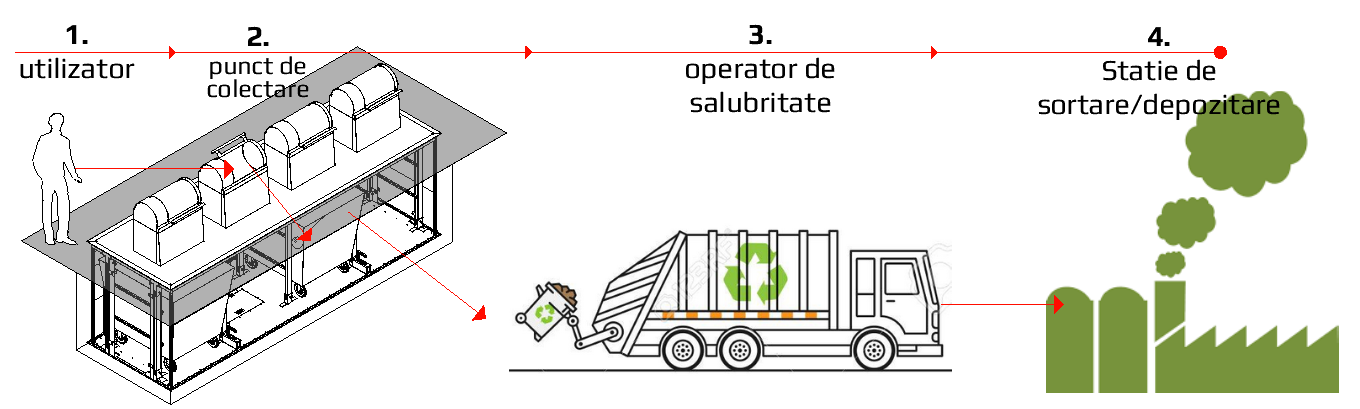  Alte piese desenate, stabilite de autoritatea publică pentru protecţia mediului	Nu este cazulPentru proiectele care intră sub incidenţa prevederilor art. 28 din Ordonanţa de urgenţă a Guvernului nr. 57/2007 privind regimul ariilor naturale protejate, conservarea habitatelor naturale, a florei şi faunei sălbatice, aprobată cu modificări şi completări prin Legea nr. 49/2011, cu modificările şi completările ulterioare, memoriul va fi completat cu următoarele:Descrierea succintă a proiectului şi distanţa faţă de aria naturală protejată de interes comunitar, precum şi coordonatele geografice (STEREO 70) ale amplasamentului proiectului. Aceste coordonate vor fi prezentate sub formă de vector în format digital cu referinţă geografică, în sistem de proiecţie naţională Stereo 1970 sau de un tabel în format electronic conţinând coordonatele conturului (X,Y) în sistem de proiecţie naţională Stereo 1970;Nu este cazulNumele şi codul ariei naturale protejate de interes comunitar;	Nu este cazulPrezenţa şi efectivele/suprafeţele acoperite de specii şi habitate de interes comunitar în zona proiectului;	Nu este cazulSe va preciza dacă proiectului propus nu are legatură directă cu sau nu este necesar pentru managementul conservării ariei naturale protejate de interes comunitar;  	Nu este cazulVa estima impactul potenţial al proiectului asupra speciilor şi habitatelor din aria naturală protejată de interes comunitar;	Nu este cazulAlte informaţii prevăzute în legislația în vigoare	Nu este cazul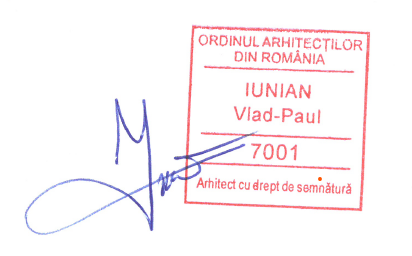 Intocmit,Arh. IUNIAN Vlad – PaulNr.XY1.319909.4289788169.42472.319906.4118788172.75613.319901.1122788167.95644.319904.1293788164.6251Nr.XY1.320383.6349787843.75302.320383.9039787851.24813.320379.4068787851.40964.320379.1378787843.9144Nr.XY1.320374.7071787844.07342.320374.9761787851.56863.320370.4790787851.73004.320370.2100787844.2349Nr.XY1.320348.5834787845.72802.320348.8399787852.87343.320344.3428787853.03494.320344.0863787845.8895Nr.XY1.320333.5156788124.95142.320333.5358788129.45133.320320.7359  788129.50884.320320.7157788125.0088Nr.XY1.320232.0902788383.59292.320233.4757788390.60743.320229.0610788391.47944.320227.6755788384.4649  Nr.XY1.320231.2365788464.87282.320229.6060788469.06703.320222.9419788466.47634.320224.5724788462.2821Nr.XY1.319665.5965788345.04832.319658.3432788355.59483.319654.6354788353.04494.319661.8887788342.4983Nr.XY1.319546.6890788127.28142.319547.0972788140.07493.319542.5995788140.21844.319542.1912788127.4250  Nr.XY1.319641.7683787842.69082.319645.5237787854.92753.319641.2217787856.24784.319637.4696787844.0219Nr.XY1.319574.0140787909.39172.319574.4006787916.53123.319569.9072787916.77454.319569.5206787909.6350Nr.XY1.320425.3226787918.97892.320425.4922787926.12683.320420.9935787926.23364.320420.8238787919.0816Nr.XY1.319934.8705788494.65832.319929.4299788506.24453.319925.3566788504.33184.319930.7972788492.7456Nr.XY1.319268.7045788319.03362.319269.0896788326.17323.319264.5961788326.41564.319264.2110788319.2760